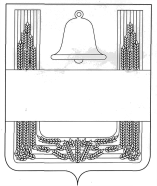 РОССИЙСКАЯ ФЕДЕРАЦИЯСОВЕТ ДЕПУТАТОВ ХЛЕВЕНСКОГО МУНИЦИПАЛЬНОГО РАЙОНА ЛИПЕЦКОЙ ОБЛАСТИ5-ая сессии VII-го созыва    РЕШЕНИЕ 23.03.2021г.                                      с. Хлевное                                               №39О внесении изменений в решение Совета депутатов Хлевенского муниципального района Липецкой области от 18.12.2020 года №20 «О передаче части полномочий Хлевенского муниципального района Липецкой области сельским поселениям Хлевенского муниципального района Липецкой области в области дорожной деятельности на территории Хлевенского муниципального района Липецкой области»В связи с технической ошибкой в решении  Совета депутатов Хлевенского муниципального района Липецкой области от 18.12.2020 года №20 «О передаче части полномочий Хлевенского муниципального района Липецкой области сельским поселениям Хлевенского муниципального района Липецкой области в области дорожной деятельности на территории Хлевенского муниципального района Липецкой области»,  руководствуясь Уставом Хлевенского муниципального района,  Совет депутатов Хлевенского муниципального района РЕШИЛ:1. Внести в решение Совета депутатов Хлевенского муниципального района Липецкой области от 18.12.2020 года  №20 «О передаче части полномочий Хлевенского муниципального района Липецкой области сельским поселениям Хлевенского муниципального района Липецкой области в области дорожной деятельности на территории Хлевенского муниципального района Липецкой области» следующие изменения:  в пункте 1 слова: « 01 января 2020 года» заменить словами «01 января 2021 года».2. Настоящее решение вступает в силу со дня его принятия.Председатель Совета депутатов Хлевенского муниципального района                                                             М.В. Боев